Zarządzenie Nr 4 /2022                                                        Wójta Gminy Kołbielz dnia 01 lutego 2022 r.w sprawie realizacji w Gminie Kołbiel obowiązku rocznego przygotowania         przedszkolnego w roku szkolnym 2022/2023     Na podstawie art. 30 ust. 1 ustawy z dnia 8 marca 1990 r. o samorządzie gminnym                     ( Dz.U. z 2021 r. poz. 1372 z późn. zm.), w związku z art. 31 ust. 4, 8 i 9, art. 32 ust. 3 oraz art. 33 ust. 1 pkt 1 ustawy z dnia 14 grudnia 2016 r. — Prawo oświatowe (Dz.U. z 2021 r. poz.  1082, z późn. zm.) zarządzam, co następuje:§ 1Gmina Kołbiel zapewnia realizację obowiązku rocznego przygotowania przedszkolnego 
w oddziałach przedszkolnych w szkołach podstawowych, odpowiednio do wymogu przepisu art. 32 ust. 3 ustawy z dnia 14 grudnia 2016 r. — Prawo oświatowe, w miejscach określonych w załączniku nr 2 do Zarządzenia. Oddziały przedszkolne w szkołach podstawowych 
w Gminie Kołbiel funkcjonują 5 godzin dziennie, w czasie ustalonym przez dyrektora danej szkoły i 10 godzin w szkole podstawowej w Kołbieli.§ 21.	Ustala się tryb zgłaszania dziecka do realizacji obowiązku rocznego przygotowania przedszkolnego w oddziałach przedszkolnych w szkołach podstawowych prowadzonych przez Gminę Kołbiel, zgodnie z załącznikiem nr 1 do Zarządzenia.2.	Ustala się termin zgłaszania dziecka do realizacji obowiązku rocznego przygotowania przedszkolnego w oddziale przedszkolnym funkcjonującym w szkole podstawowej 
do 1 marca 2022 r.§ 3Określa się wzór zgłoszenia dziecka do realizacji obowiązku rocznego przygotowania przedszkolnego w oddziale przedszkolnym funkcjonującym w szkole podstawowej, zgodnie 
z załącznikiem nr 3 do Zarządzenia.§ 4Wykonanie Zarządzenia powierza się dyrektorom szkół podstawowych wymienionych               w załączniku nr 2 do Zarządzenia.§ 5Zarządzenie wchodzi w życie z dniem podpisania.                                                                                                   Załącznik Nr 1			    do Zarządzenia Nr 4/2022			    Wójta Gminy Kołbiel			    z dnia 01 lutego 2022 r. Tryb zgłaszania dziecka do realizacji obowiązku rocznego przygotowania przedszkolnego 
w oddziale przedszkolnym w szkołach podstawowych prowadzonych przez Gminę Kołbiel:l. 	Przyjmowanie zgłoszeń do realizacji obowiązku rocznego przygotowania przedszkolnego rozpoczyna się w dniu 14 lutego 2022 r.Zgłoszenia można dokonać osobiście.Zgłoszenie dziecka wymaga okazania metryki dziecka i dowodu osobistego rodzica zgłaszającego dziecko.Zgłoszenie dokonuje się zgodnie ze wzorem stanowiącym załącznik nr 3 
do Zarządzenia.Wzór zgłoszenia dostępny jest na stronie danej szkoły oraz na stronie gminy w zakładce -aktualności.Szkoła podstawowa może przyjąć do oddziału przedszkolnego dziecko zamieszkałe poza obwodem szkoły w przypadku wolnych miejsc.                                                                                                         Załącznik Nr 2			          do Zarządzenia Nr 4 /2022			         Wójta Gminy Kołbiel			         z dnia 01 lutego 2022 r. Miejsca realizacji obowiązku rocznego przygotowania przedszkolnego przez dzieci zamieszkałe na terenie Gmin Kołbiel w oddziale przedszkolnym w szkole podstawowej:			               Załącznik Nr 3			              do Zarządzenia Nr 4 /2022			              Wójta Gminy Kołbiel			              z dnia 01 lutego 2022 r. Dyrektor Szkoły im………………………... w…………………………                                   ul…………………………    Zgłoszenie dziecka do realizacji obowiązku rocznego przygotowania przedszkolnegoOświadczam, że dane zawarte w zgłoszeniu są zgodne z aktualnym stanem faktycznym.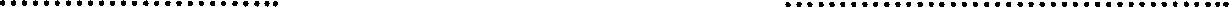      miejscowość i data                                                                                                czytelny podpis rodziców dziecka"Art. 33 ust. 2 ustawy Prawo oświatowe brzmi: Kontrolowanie spełniania obowiązku, o którym mowa w art. 31 ust. 4, należy do zadań dyrektora szkoły podstawowej, w obwodzie której dziecko mieszka. Z treści art. 33 ust. 3 wynika konkretne zadanie dla dyrektora przedszkola, zatem wypełnienie tego wiersza jest wymagane w sytuacji, gdy miejsce zameldowania dziecka jest inne niż miejsce zamieszkania.Klauzula informacyjna:1) 	administratorem danych osobowych jest szkoła do której składane jest zgłoszenie;2) 	z administratorem można się skontaktować poprzez adres email szkoły lub pisemnie na adres siedziby administratora lub telefonicznie;3) 	dane osobowe będą przetwarzane na podstawie art.6 ust.1 lit.c Rozporządzenia Parlamentu Europejskiegoi Rady (UE) 2016/679 z dnia 27 kwietnia 2016 r. w sprawie ochrony osób fizycznych w związku z przetwarzaniem danych osobowych i w sprawie swobodnego przepływu takich danych oraz uchylenia dyrektywy 95/46/WE (ogólne rozporządzenie ochroni danych osobowych) publikacja:4.5.2016 PLDziennik Urzędowy Unii Europejskiej L 119, w celu rozpatrzenia wniosku;4)	podmiotowi danych przysługuje prawo dostępu do swoich danych, prawo do ich sprostowania, usunięcia   	lub ograniczenia przetwarzania; 5)	podmiotowi danych przysługuje prawo wniesienia skargi do organu nadzorczego tj. Prezesa Urzędu Ochrony Danych Osobowych ul. Stawki 2, 00 -193 Warszawa, telefon 22 868 70 86;6)  podanie danych osobowych jest warunkiem niezbędnym do skutecznego zapisania dziecka celem realizacji obowiązku rocznego przygotowania przedszkolnego. Niepodanie danych osobowych uniemożliwi udział w procedurze rekrutacyjnej. ………………………………….                                                                                       ……………………………………….        miejscowość i data                                                                                                       czytelny podpis rodzicówLp.Miejsce zamieszkania dziecka podlegającego obowiązkowi, o którym mowa w art. 31 ust. 4 ustawy Prawo oświatoweMiejsca realizacji obowiązku:1.Dzieci zamieszkałe w obwodzie SzkołyPodstawowej im. Armii Krajowej wKołbieli ul. Szkolna 51. Szkoła Podstawowa im. Armii Krajowej         w Kołbieli - jeżeli czas pobytu dziecka będzie wynosił 5 godz. dziennie.2. Szkoła Podstawowa im. Armii Krajowej         w Kołbieli - jeżeli czas pobytu dziecka będzie przekraczał czas realizacji podstawy programowej, tj. 5 godzin dziennie.2.Dzieci zamieszkałe w obwodzie SzkołyPodstawowej w Kątach ul. Królewska 58l.  Szkoła Podstawowa w Kątach — jeżeli czas pobytu dziecka będzie wynosił 5 godz. dziennie.2.  Szkoła Podstawowa im. Armii Krajowej  w Kołbieli ul. Szkolna 5 - jeżeli czas pobytu dziecka będzie przekraczał czas realizacji podstawy programowej, tj. 5 godzin dziennie.3.Dzieci zamieszkałe w obwodzie SzkołyPodstawowej im. ks. JanaTwardowskiego w Człekówce 62Szkoła Podstawowa im. ks. Jana Twardowskiego w Człekówce 62 — jeżeli czas pobytu dziecka będzie wynosił 5 godz. dziennieSzkoła Podstawowa im. Armii Krajowej w Kołbieli ul. Szkolna 5 - jeżeli czas pobytu dziecka będzie przekraczał czas realizacji podstawy programowej, tj. 5 godzin dziennie.4Dzieci zamieszkałe w obwodzie Szkoły. Podstawowej im. Kawalerów Orderu Uśmiechu w Rudzienku ul. Szkolna 11Szkoła Podstawowa im. Kawalerów Orderu Uśmiechu w Rudzienku - jeżeli czas pobytu dziecka będzie wynosił 5 godz. dziennieSzkoła Podstawowa im. Armii Krajowej w Kołbieli ul. Szkolna 5 - jeżeli czas pobytu dziecka będzie przekraczał czas realizacji podstawy programowej, tj. 5 godzin dziennie.l) imię/imiona i nazwisko dziecka2) data urodzenia dziecka3) PESEL dziecka (seria i numer paszportu lub innego dokumentu potwierdzającego tożsamość dziecka w przypadku braku nr PESEL)4) imię i nazwisko rodziców dziecka:4) imię i nazwisko rodziców dziecka:5) adres miejsca zamieszkania rodziców i dziecka6) adres zameldowania dziecka, jeżeli jest inny niż miejsca zamieszkania7) adres poczty elektronicznej i numery telefonów rodziców dziecka, o ile je posiadają:7) adres poczty elektronicznej i numery telefonów rodziców dziecka, o ile je posiadają:8) deklarowany czas pobytu dziecka w oddziale przedszkolnym:……….godzin